POWERS ELEMENTARY PTOSeptember Minutes 09/09/2020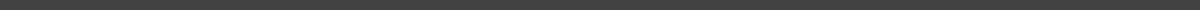 09 SEPTEMBER 2020 / 6:00 PM / GOOGLE MEETSATTENDEESesent in person: Mr Teppner, Sarah Kucbel, & Amanda DoughertyPresent on GoogleMeets: Nicole Waddell, Morgan Wachholz, Diana Martin, Darcie Parsons, Maria Jeancola, Kimi Allen, Amanda Messer, Amanda Mitchell, Ashlee Leisure, Joe Bruzzese, Josh Miranda, Karen Schneider, Kristin Smith, Lindsey Hough, Amanda Beres, Steven GreerAGENDAPrincipal’s Report (Mr Teppner):  Things are going well onCampus and changes are being made daily. Students are with their class all day long - they eat, study, recess - with their classes. eCampus is going well and looks very different than this past spring. Powers was able to honor a lot of requests for movement as families changed their decisions. Powers is committed to making sure both of their campuses ar eworking well. President (Sarah Kucbel): This year’s meetings will be online. We need to set norms for online meetings. Attendees mute upon entry. Limit distractions. Honoring airspace. Don’t do anything that would disrupt the meeting. Vice President (Nicole Waddell): Welcome, Nicole!Secretary (Brittany Rosario): Brittany is on maternity leave. Nicole will be taking the minutes tonight. Treasurer (Amanda Dougherty): Budget - Cloth masks were bought for the nurse. - Community Donation Drive for school supplies. So far we have received $75. Bake Sale (Lisa Phillips): Cookie boxes. Book Fair (OPEN): Switched companies. We have moved from Scholastic to Follett. Will still take place in the spring. Community Service (Kim DiFilippo): Kim is thinking of ideas for this year. Field Day (Danielle Lowery): SpringFundraiser (Darcie Parsons): We had to cancel The Wizards game and Yankee Candle has disbanded their fundraising program. Diane (our Yankee rep) is working with Popcornopolis. But this is available at Target and the Boy Scouts are selling popcorn. They also have Charleston Wraps, which offers wrapping paper, etc. with contactless shipping which ships directly to the home. Ideas: Live wreaths for Christmas, Mama Joe Pies giftcards, Walkathon - turn the walkathon into a HelpathonHomecoming (OPEN): NO PARADE THIS YEARHospitality (OPEN): FALL CONFERENCES - Dates? What is the best way to serve food to the staff. Look into boxed dinners for the staff. October 8th and November 5th Marcos (Sarah Kucbel): Second Wednesday of the month. (10/14, 11/11, 12/09, 01/13, 02/10, 03/10, 04/14, 05/12) Flyer will be sent via email to distribute. In lieu of a pizza party for the winning class, each student in the class will receive a free cheezy bread coupon. Membership (Amanda Dougherty): CheddarUp, check/cash/paper formsRight to Read (Morgan Wachholz): SpringTeacher Appreciation (Kimi Allen):  SpringYearbook (Mr Teppner): Update on Yearbooks… Ripcho has told us that yearbooks from the 2019-20 school year have still not been sent and will likely arrive in 3-4 weeks. We apologize for the inconvenience.NOTESeCampus Picture Day will be a night event (tentatively October 5th) ACTION ITEMSHospitality for October conferences. Make a decision on fundraiser. NEXT MONTH’S AGENDASecond Wendesday of the month at 6PM. 